Учитель-логопед Моргунова Светлана Анатольевна Для детей с Общим недоразвитием речи старшего дошкольного возраста.Цель: Автоматизация и дифференциация звуков  (Л, Р)Активизация словарного запаса;Совершенствование грамматического строя речи:- согласование числительных с существительными- закрепление падежных форм существительных- образование и употребление сложных прилагательных (бело-красный, черно-белый…..)- согласование прилагательных с существительными- образование родственных слов- закрепление употребления предлогов В, ИЗ, НА- составление предложенийРазвитие мелкой моторикиРазвитие пространственной ориентировкиЗакрепление знаний о  цветеОбучение элементам грамоты- деление слов на слоги- определение  места звука в словеПособие представляет собой панно с изображением рептилий и прикрепленными по углам и в середине панно капсулами от киндер – сюрпризов разного цвета (красного, серого, черного, красно-белого, черно-белого).Внутри капсул находятся игрушки, в названиях которых есть звук Л, Р (дракон, поросёнок, пионер, Дед Мороз, горилла) в разных позициях (начало, середина, конец слова).Логопед. Ребята, сейчас мы с вами отправимся в увлекательное, но очень рискованное путешествие в таинственный, неизведанный мир. Мы отправляемся в далекое-далекое прошлое нашей планеты. Перед вами широко открывает двери парк развлечений юрского периода!Очень много лет назад Землю заполнили всевозможные рептилии. На суше жили крокодилы, летающие ящеры и  динозавры.  Они оставили для нас сокровища. Вам интересно, что это?Логопед показывает панно.Логопед. Вот и сокровища! Ящеры и драконы (хранители) стерегут их очень давно и даже загрустили. Давайте с ними поиграем.Логопед проводит игры:«Сосчитай» - счет пробирок. Согласование числительного с существительным.Логопед.Ребята, давайте сосчитаем, сколько пробирок стерегут  ящеры и драконы (хранители).- Одна пробирка, две пробирки, … пять пробирок.«Какого цвета пробирки?»Логопед. Посмотрите, все пробирки разного цвета – РАЗНОЦВЕТНЫЕ. Назовите цвет каждой из них.- Эта пробирка красного цвета, - Эта пробирка черного цвета.- Эта пробирка серого цвета.- Эта пробирка красно-белая.- Эта пробирка черно – белая.«Где спрятаны пробирки» - закрепление пространственной ориентировки и связной речиКрасная пробирка находится в левом верхнем углу.Бело-черная пробирка находится в нижнем левом углу. И т. д.«Вежливые слова». По инструкции логопеда ребенок просит у хранителей пробирку , рассказывает какого она цвета, открывает ее и говорит , что в ней находится.Логопед. Попроси у хранителей  пробирку, которая находится в верхнем правом углу.- Хранители, дайте  пожалуйста  пробирку красного цвета.  Спасибо. В ней находится поросёнок.( Аналогичная инструкция для остальных пробирок.)«Найди звук» - определение места звука в словеЛогопед. Какой звук Л или Р есть в этом слове?Где находится  этот звук  в слове. - В слове горилла звук Р находится в середине.«Длинные – короткие слова» - деление слов на слоги.Логопед. Отхлопайте названия игрушек и посчитайте, сколько частей в каждом слове.«Составь предложение»Логопед. Придумайте предложение о драконе.( Можно предложить составить предложение по предложенной схеме)«Маленькие слова» - понимание и употребление предлоговЛогопед. Расскажите, где  были спрятаны игрушки? - Игрушки спрятаны в пробирках.Логопед. Расскажите, откуда вы доставали игрушки?- Мы доставали игрушки из пробирок.Логопед. Где мы нашли сокровища?- Мы нашли сокровища в парке.Мы развеселили хранителей сокровищ.На этом наше путешествие заканчивается.Уважаемые педагоги! Пособие многофункциональное, его использование зависит от задач логопеда на конкретном занятии. Использовать пособие можно для индивидуальной работы и для работы с подгруппой-Можно отработать понятие «ряд» и расположение игрушек в ряду;  первая, последняя, до, после, между, справа,  слева.- подбор « родственников»  к слову ПАРК…- разделить игрушки на две группы: со звуком Л; со звуком Р. Желаем успехов!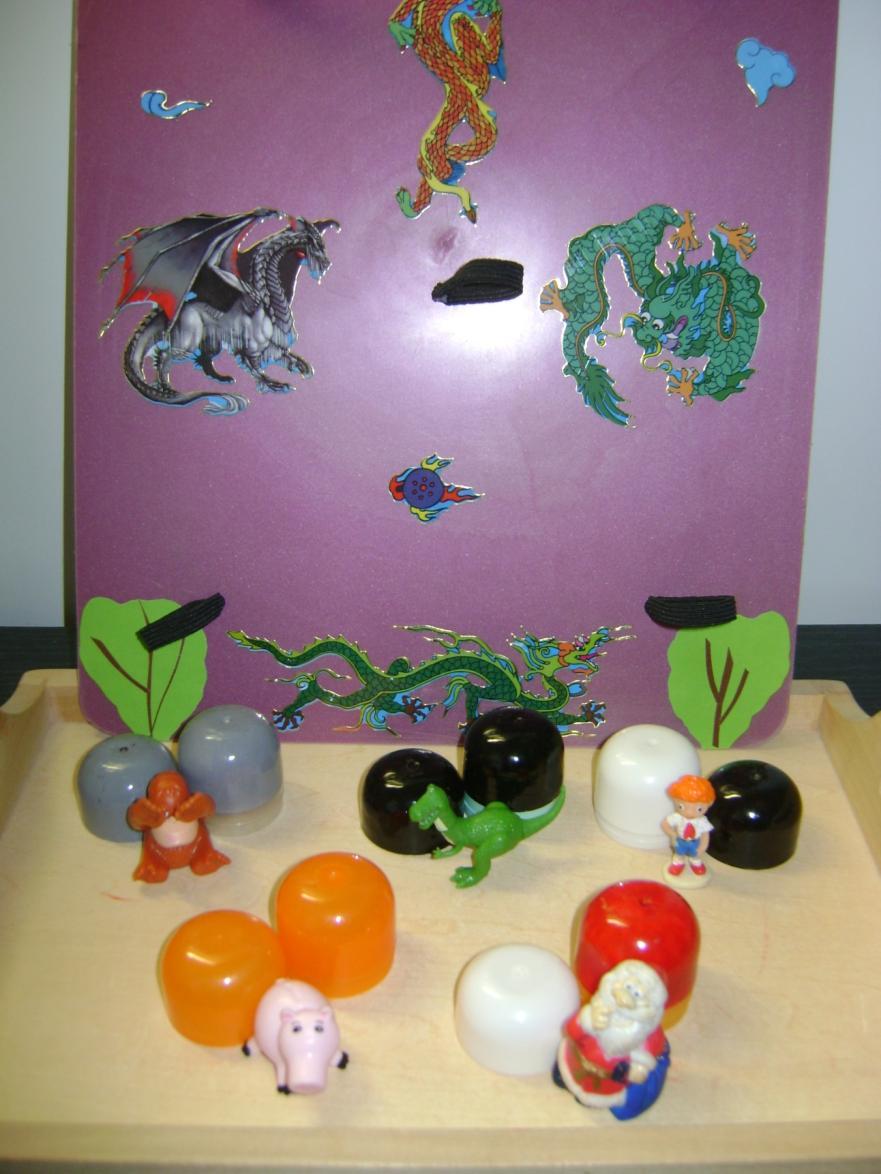 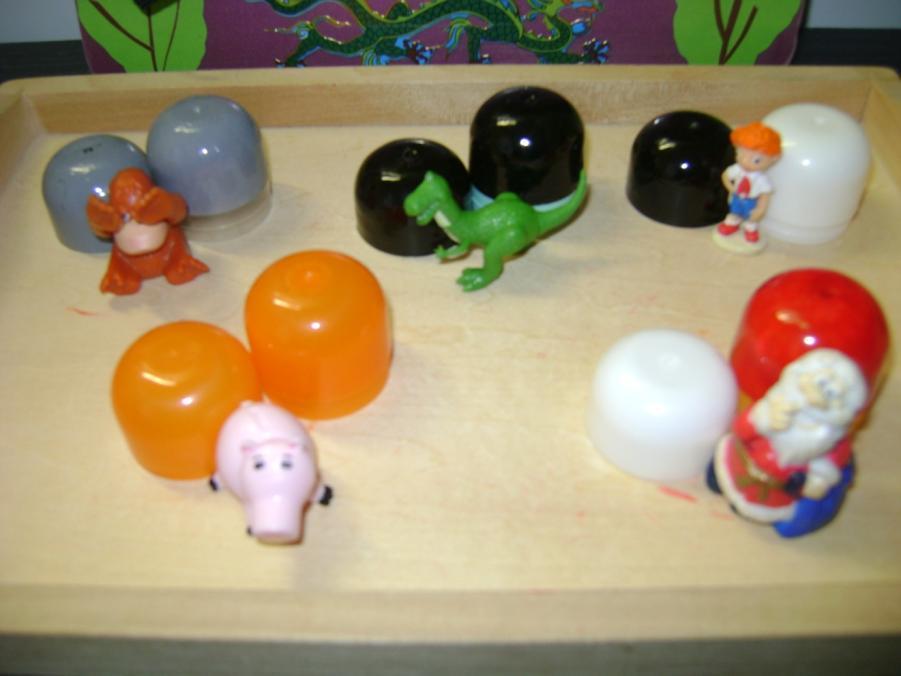 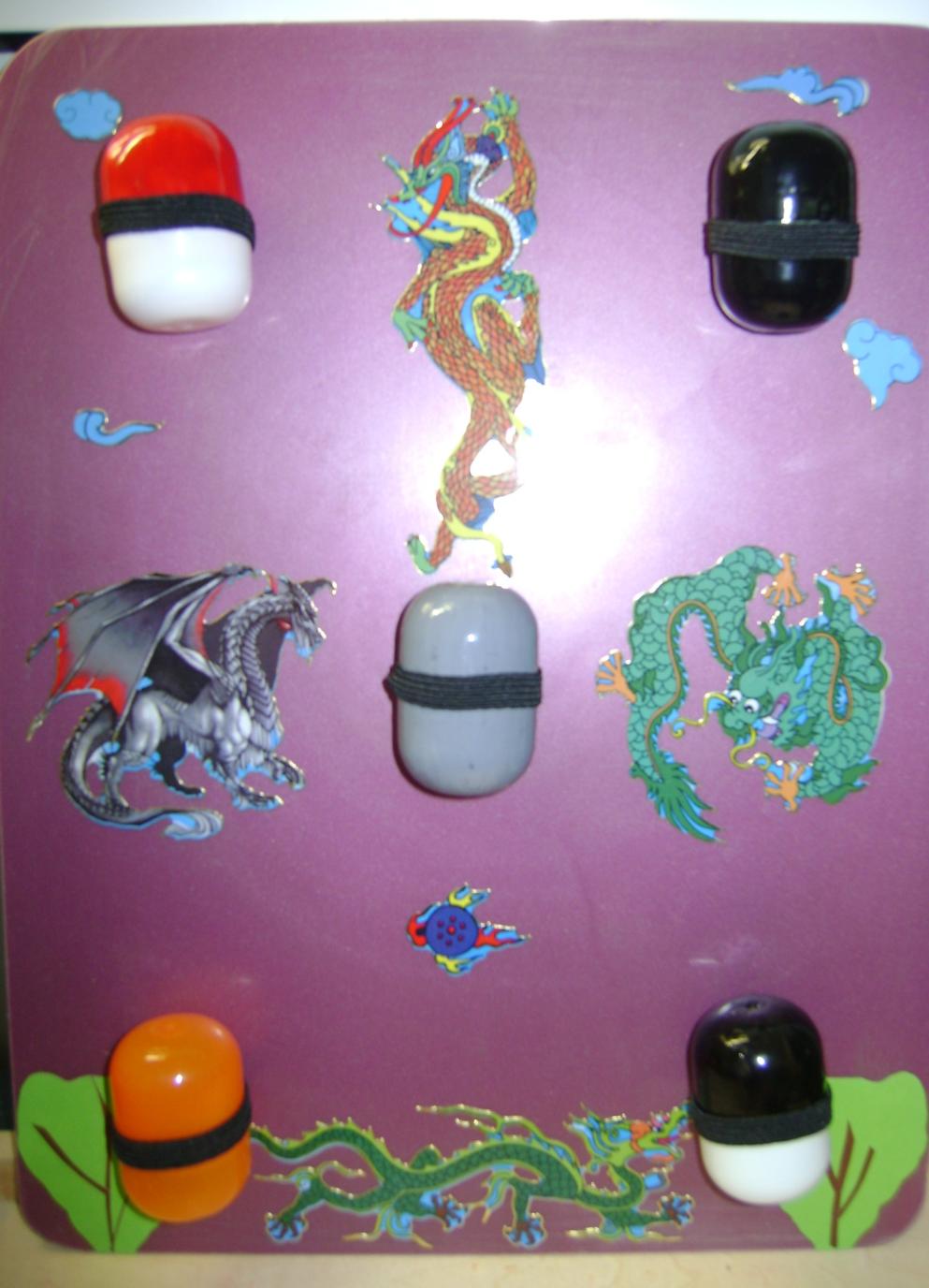 